FICHE TECHNIQUEPRESSE HYDRAULIQUE 10 TONNE *LMD-10T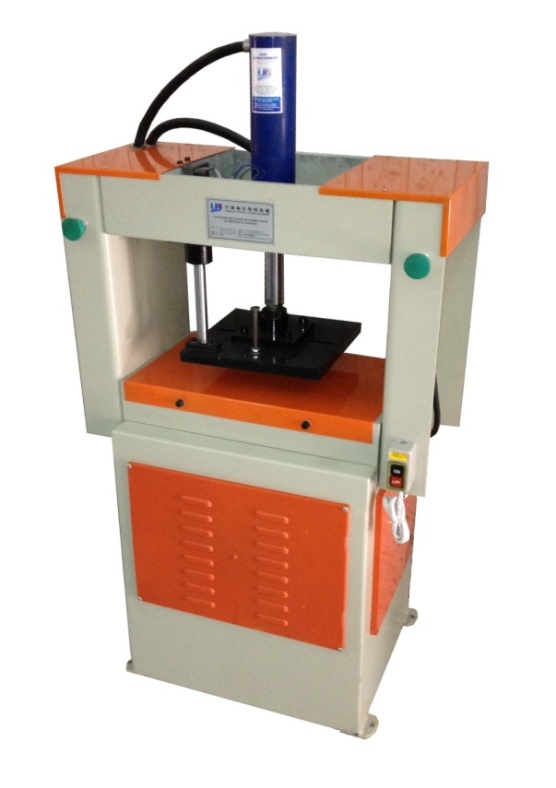 Spécification:  Presse hydraulique" est une presse pour fabriquer la main du sac, qui fonctionne au moyen d'un moule en métal tranchant (Moule) pour la découpe de colis de catégorie 5 kg et autres ...Paramètres techniques:                                                                                                                                                                        Model LMD-10TPression max.10TLa course50mmTable de travail500X300mmMarteau de pressage300X300mmPuissance du moteur1.5hpPoids de la machine500kgDimension de la machine620*750*1500mm